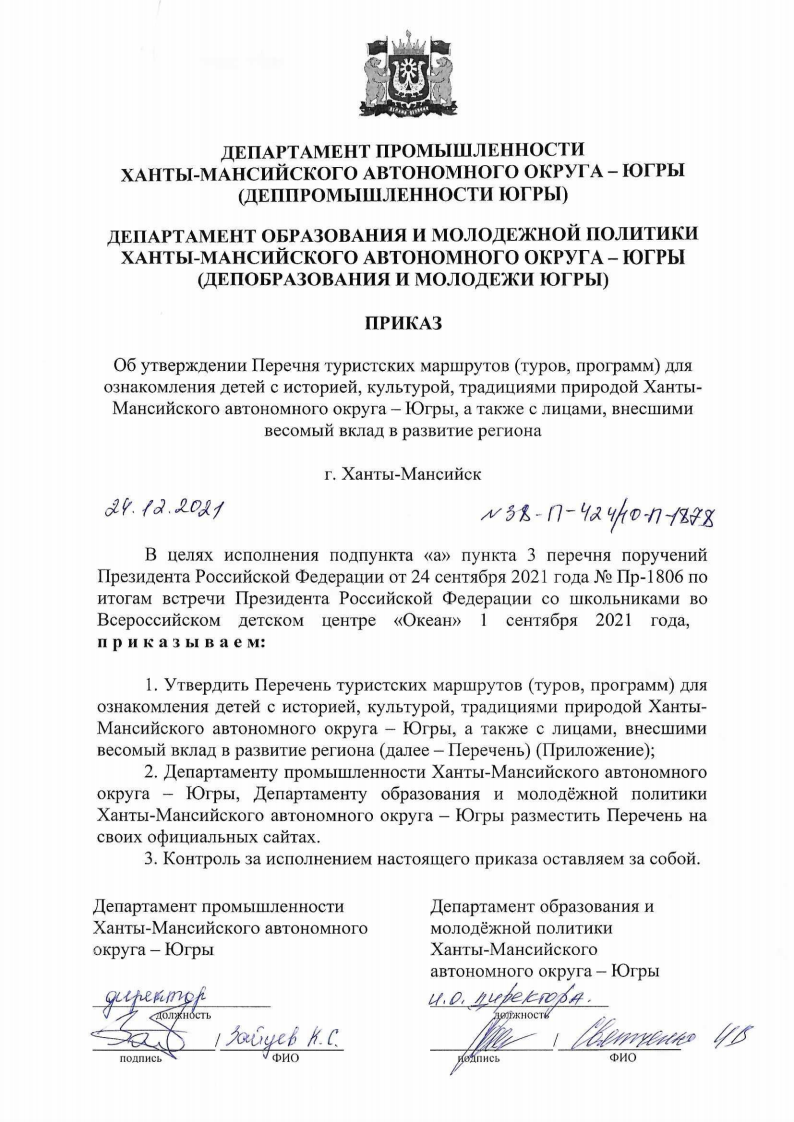 Приложение к приказу от 24 декабря 2021 № 38-П-424/10-П-1878 Перечень туристских маршрутов (туров, программ) для ознакомления детей с историей, культурой, традициями природой Ханты-Мансийского автономного округа – Югры, а также с лицами, внесшими весомый вклад в развитие региона№п\пМуниципальное образованиеНаименование маршрута/тура/программыОписание маршрута/тура/программы, в том числе сезонность, продолжительность, посещаемые населенные пункты, места, особенности маршрутаВозрастные ограниченияОрганизатор, контактное лицо организатора маршрута/тура/программыКонтакты(фактический адрес, рабочий телефон, сотовый телефон, электронная почта)Белоярскийрайон«Тайны и загадки озера Светлого»Экскурсанты познакомятся с разнообразными представителями флоры и фауны памятника природы, смогут прикоснуться к объектам природы самостоятельно, послушать пение птиц. По всей протяженности экотропы установлены информационные стенды и указатели, предусмотрены остановка для отдыха (беседка) и обзора (смотровая площадка), где экскурсанты смогут полюбоваться водоплавающими птицами.Способ передвижения: пешком в составе организованной группы.Памятник природы расположен около 10 км к югу от г. Белоярский. Озеро Светлое является главной составляющей памятника природы.Тропа включает в себя 10 станций.Общая протяженность тропы составляет 1 км.Средняя продолжительность экскурсии 40-60 минут.6+БУ «Природный парк «Нумто»Белоярский район, г. Белоярский, мкр.4а, д.2тел.:8 (34670) 2-14-85– приемная,8 (34670) 2-57-82– отдел экопросвещенияБелоярскийрайон«В гости к Ненцам»Экскурсантов приглашают познакомиться с культурой и бытом коренных малочисленных народов Севера, а также посетить одно из крупнейших озер Тюменской области - озеро Нумто, погрузиться в атмосферу лесных ненцев и несколько дней пожить их жизнью, попробовать себя в роли оленевода, собрать ягоды и грибы, приготовить блюда национальной кухни, поиграть в игры народов ханты и лесных ненцев, перенять бесценный опыт северных людей.Программа тура:1-2 день – Перелет г.Белоярский – д. Нумто. Экскурсия по деревне Нумто с посещением визит-центра природного парка «Нумто», а так же знакомство с жемчужиной парка – озером Нумто (Протяженность – 1,5 км). Мастер-классы по изготовлению национального сувенира.3-6 день – Преодоление маршрута пешим ходом д. Нумто – Стойбище (Протяженность 10 км). Посещение стойбища с экскурсией и знакомством с культурой и бытом коренных малочисленных народов Севера.Возвращение в деревню Нумто (Протяженность 10 км).7 день – Прощание с деревней Нумто, со священным озером. Перелет д.Нумто – г.Белоярский.Для детей обязательно сопровождение взрослых.6+БУ «Природный парк «Нумто»Белоярский район, г. Белоярский, мкр.4а, д.2тел.:8 (34670) 2-14-85– приемная,8 (34670) 2-57-82– отдел экопросвещенияБелоярский районОбзорные экскурсии по городу Белоярский и набережной «Сэй Пан»Экскурсанты смогут посетить достопримечательные места г. Белоярский, узнать об истории города. Белоярский один из молодых городов, но несмотря на это красивый, динамично развивающийся. Также в программу входит посещение набережной «Сэй Пан».В течение года (по предварительной записи), от 60 мин.12+Муниципальное автономное учреждение культуры Белоярского района «Этнокультурный центр», Каксина Зинаида СеменовнаБелоярский район, г. Белоярский,мкр. 4а, д. 2.тел.; 8 (34670)2-37-89, 2-38-34; e-mail: mukbvz@mail.ruБелоярский районТур выходного дня «Деревья нашего края»Тур выходного дня включает в себя прогулку по лесу (территория музея с. Казым), знакомство с деревьями, имеющими важное значение в культуре хантов, дегустацию северных ягод (голубика, черника морошка, брусника) и травяных чаев, сбор грибов для угощения оленят.Весна-осень, 1 час.6+Муниципальное автономное учреждение культуры сельского поселения Казым «Центр историко-культурного наследия «Касум Ех», Федотова Елена ТерентьевнаБелоярский район,с. Казым,ул. Набережная, д. 22,тел.: 8(34670) 31370,89044665450,e-mail: kacym-eh@rambler.ruБелоярский районТур выходного дня «Живая этнография»Тур выходного дня включает в себя знакомство с богатством традиционной культуры северного народа – ханты с мастер-классом по выпечке хлеба. В зимний период – катание на оленях, в летний период – катание на «саранхопе» – деревянной лодке.В течение года, 1,5 часа.Для детей обязательно сопровождение взрослых.12+Муниципальное автономное учреждение культуры сельского поселения Казым «Центр историко-культурного наследия «Касум Ех», Федотова Елена ТерентьевнаБелоярский район,с. Казым,ул. Набережная, д. 22,тел.: 8(34670) 31370,89044665450,e-mail: kacym-eh@rambler.ruБелоярский районТур выходного дня «Амня вош»Поездка на деревянной лодке «саранхоп» по реке Амня, знакомство с топонимикой, проверка традиционной ловушки на рыбу. Заезд в древнее поселение казымской земли Амня вош, гостевание у жителей древнего рода Тарлиных.Лето-осень, 1 час.Для детей обязательно сопровождение взрослых.12+Муниципальное автономное учреждение культуры сельского поселения Казым «Центр историко-культурного наследия «Касум Ех», Федотова Елена ТерентьевнаБелоярский район,с. Казым,ул. Набережная, д. 22,тел.: 8(34670) 31370,89044665450,e-mail: kacym-eh@rambler.ruБерезовский районТур «Горными тропами священного Урала»Экскурсии в горы, которые предусматривают пешие маршруты к водопадам, озерам и на горные плато; этнографические экскурсии, где знакомят с этносом народов Приполярного Урала и топонимами горных вершин, легендами и сказками народов Севера; экскурсии к кварцевому месторождению Додо в поисках горного хрусталя.Для детей обязательно сопровождение взрослых.12+ООО «Рутил»Филоненко Любовь НиколаевнаБерезовский район, с.п. Саранпауль, тел.: 8(34674)45-232; 89505635515e-mail:  lyubov.filonenko@yandex.ruБерезовский районЭкскурсионная программа«Обзорная экскурсия по поселку пешим ходом. Посещение Березовского районного краеведческого музея»Проводятся постоянные экспозиции: «Традиционная одежда, обувь и утварь народов Севера», «Интерьер деревенской избы».6+Муниципальное автономное учреждение «Березовский районный краеведческий музей»Берёзовский район, пгт. Березово, ул. Собянина, д. 39тел.: 8(34674) 2-21-80;8(34674) 2-10-03.Березовский районТур «По следам древних предков»Тур включает ряд однодневных экскурсий по окрестностям Приполярного Урала: на вершины хребтов, к ледникам и водопадам, к горным озерам и пр. Смелые и выносливые туристы могут проявить себя в сфере горного туризма и подняться на вершины Уральских горных хребтов. Ознакомление с бытом оленеводов. Организован активный отдых на природе в кругу семьи (в т.ч. с детьми), по желанию проведение видео и фотосессии. Любителям сельского туризма предлагается проживание в уютном домике с печным отоплением и баней. Гостям предлагается комплекс сопутствующих услуг.Для детей обязательно сопровождение взрослых.6+ИП Рокина Елена АфанасьевнаБерёзовский район, с. Саранпаультел.: 8(950)531-88-55;e-mail: elena.rokina@yandex.ruг. КогалымКультурно-познавательная программа для детей«г. Когалым-д. Русскинская»Всесезонная программа пребывания включает в себя посещение основных мест показа (СКК «Галактика», филиал Государственного академического Малого театра, Музейно-выставочного центра, Культурно-выставочного центра Русского музея, кернохранилище, музей Природы и Человека им. А.П. Ядрошникова.7+Жук Геннадий Иванович,заведующий сектором МБУ «Музейно-выставочный центр»г. Когалым, ул. Дружбы Народов, д. 40тел.: 8 982 520 60 23;8(34667) 205-43.e-mail: tickogalym@mail.ru.Кондинский районНа берегу «золотой» речкиЭкскурсанты, интересующиеся вопросами археологии автономного округа, смогут побывать в урочище Волвонча.Кондинская земля всегда влекла к себе исследователей истории. Археологи называют Конду «золотой речкой» за обилие и уникальность памятников древности. Территория р. Конды и ее притоков была заселена человеком с давних времен, и число расположенных здесь объектов археологического наследия достаточно велико.Особенность маршрута: проводится при наличии транспорта заказчика.Для детей обязательно сопровождение взрослых.7+А.В. Ефимова, директор МУК РКМКондинский район, пгт. Кондинское, ул. Первомайская, д. 12.тел.: 8(34677) 2-15-86.e-mail: kondamuseum@mail.ruКондинский районХранители земли КондинскойЗнакомство экскурсантов с капищем – культовым местом, на котором устанавливались идолы языческих богов. Согласно легендам, Куртова поляна могла быть одним из таких мест.Особенность маршрута: проводится при наличии транспорта заказчика.Для детей обязательно сопровождение взрослых.7+А.В. Ефимова, директор МУК «Районный краеведческий музей им. Н.С. Цехновой»Кондинский район, пгт. Кондинское, ул. Первомайская, д. 12.тел.: 8(34677) 2-15-86.e-mail: kondamuseum@mail.ruКондинский районНахрачи – Кондинское: взгляд через времяВ ходе автобусно-пешеходной экскурсии по улицам пгт. Кондинское экскурсанты смогут познакомиться с историей поселка, организаций и учреждений.7+А.В. Ефимова, директор МУК «Районный краеведческий музей им. Н.С. Цехновой»Кондинский район, пгт. Кондинское, ул. Первомайская, д. 12.тел.: 8(34677) 2-15-86.e-mail: kondamuseum@mail.ruКондинский районЭкскурсионный маршрут «Зимняя тропа».Экскурсионный маршрут подразумевает прогулку на лесных лыжах по заснеженному лесу до исторического памятника, обряд «поклонения» многовековой лиственнице, восхождение на древнее городище «Высокая гора», катание с горки на тюбингах. Продолжительность – 2,5 часа. Сезонность – с ноября по март.Для детей обязательно сопровождение взрослых.6+Муниципальное учреждение культуры «Районный Учинский историко-этнографический музей» имени Анатолия Николаевича ХомяковаКондинский район, п. Половинка, ул. Рыбников, д. 8, тел.: 8(34677) 54691.e-mail: muzeumpolovinka@yandex.ruНефтеюганский районМаршрут выходного дня в центре туризма и отдыха «Парус»На территории центра расположен зоопарк, который будет познавателен и интересен как для детей, так и для взрослых. Разнообразные представители животного мира: львы, пумы, рыси, медведи, кабаны, волки, лисы, еноты, американские орлы, верблюд, ослик, страусы и многие другие. На территории Паруса конный манеж, лес, абсолютно безопасный для прогулок (проведена обработка территории).В «Парусе» можно прокатиться на лошадях и пони. Обучение верховой езде проводится индивидуально, как для детей, так и для взрослых. Летом можно совершить прогулку по воде на лодке или катамаране.Центр работает круглосуточно и круглогодично.Для детей обязательно сопровождение взрослых.6+Центр туризма и отдыха «Парус»Нефтеюганский район, 37 километр федеральной трассы Нефтеюганск – Сургут,тел.: 8(3463)276-262; 89824180715.e-mail: ygansk.imperia@mail.ru.Нефтеюганский районМаршрут выходного дня на базе туризма и отдыха «Сказка»На территории базы расположен зоопарк, где представлены представители животного мира: медведи, кабаны, павлины, кролики и другие. Ознакомиться с культурой и бытом коренных малочисленных народов Севера можно посетив на территории базы традиционной стойбище юганских ханты «Пунси Пуут». К услугам экскурсантов предлагаются  детские игровые аттракционы, батут, автодром, прогулка на катере, бамперные лодки, прокат летнего и зимнего инвентаря.База работает круглосуточно и круглогодичноДля детей обязательно сопровождение взрослых.6+База туризма и отдыха «Сказка»Нефтеюганский район, 37 километр федеральной трассы Нефтеюганск – Сургут,тел.; 8(3463)276-262; 89824180715.e-mail: ygansk.imperia@mail.ru.Нефтеюганский районСоциальный этнографический тур «Мой район! Моя Югра!»Тур проходит на базе туризма и отдыха «Сказка». В программе тура: хантыйский обряд, экскурсия по этнографическому стойбищу юганских ханты «ПунсиПуут», краеведческая викторина (по заявке), мастер-классы по разделыванию рыбы, изготовлению народных изделий, чаепитие с блюдами национальной кухни ханты и манси, вручение сувениров.Для детей обязательно сопровождение взрослых.10+База туризма и отдыха  «Сказка»Благотворительный фонд «Благодарность»Савченко Тамара ГригорьевнаКомитет по делам народов Севера, охраны окружающей среды и водных ресурсов администрации Нефтеюганского района, председатель Воронова Ольга ЮрьевнаБаза туризма и отдыха  «Сказка»тел.:89505155171Воронова Ольга Юрьевнател.: 8(3463)250229главный специалист Чебякова Любовь Анатольевнател.: 8(3463)250261г. НижневартовскОбзорная экскурсия по городу «Нижневартовск: вчера и сегодня»Экскурсанты знакомятся с современностью города Нижневартовска и историей села Нижневартовского конца XIX-середины XX века, посещают основные достопримечательности города.От 1 до 25 человек.Внесезонная, продолжительность: 1,5 часа.6+МБУ «Нижневартовский краеведческий музей имени Тимофея Дмитриевича Шуваева» (Я.В. Волгушева, заведующий отделом научно-просветительской работы, тел.: 31-13-99)г. Нижневартовск, ул. Ленина, д. 9, корп. 1тел.: 8 (3466) 31-13-99e-mail: musei@nkmus.ruсайт: www.nkmus.ruг. НижневартовскЭкскурсия по городу Нижневартовску «От села до города»Экскурсанты знакомятся с современностью города Нижневартовска и историей села Нижневартовска конца XIX – середины XX века, посещают основные достопримечательности города, а также Музей истории русского быта.От 1 до 25 человек, пользуется спросомВнесезонная, продолжительность: 2,5 часа.6+МБУ «Нижневартовский краеведческий музей имени Тимофея Дмитриевича Шуваева» (Я.В. Волгушева, заведующий отделом научно-просветительской работы, тел.: 31-13-99)г. Нижневартовск, ул. Ленина, д. 9, корп. 1тел.: (3466) 31-13-99e-mail: musei@nkmus.ruсайт: www.nkmus.ruг. НижневартовскЭтнопрограмма «Наследие многовековой Югры»Этнопрограмма проходит на территории Экоэтнопарка «Радуга», включает в себя:- экскурсию по этнодеревне и музею;- шаманские обряды и окуривание;- дегустацию национальных блюд;- катание на оленях;- концерт с национальными песнями и танцами;- мастер-класс «Югорский сувенир»;Проводится в течение года, в новогодний период в программу входит посещение резиденции хантыйского Деда Мороза.Продолжительность 1,5 часа.6+Жукова Екатерина Сергеевна, специалист по работе с молодежью МАУ г. Нижневартовска «Молодёжный центр»Самотлорское месторождение нефти, СОК «Радуга»тел.:8(3466)41-72-72,8 (982) 525-93-97;e-mail: molod-nv@mail.ruг. НижневартовскЭколого-этнографическая экскурсия «Русские народные традиции бережного отношения к природе»Экскурсия знакомит с бытом, традициями природосбережения славянских народов. В экскурсии используется народный фольклор, театрализация (русские народные костюмы, перчаточные куклы). Экскурсия проходит по экологической тропе визит-центра «Хуторок»Время проведения – май-октябрь.6+Природный парк «Сибирские увалы»,эколого-просветительский визит-центр «ХуторокНачальник отдела экопросвещения Котович И.М.Природный парк«Сибирские увалы»г. Нижневартовск, пр. Победы, д. 20Б,тел.:8 (3466) 24-96-80факс:8 (3466) 24-96-60e-mail: nrsabun@yandex.ruсайт:www.sib-park.wix.com/sib-parkг. НижневартовскЭколого-этнографическая экскурсия «Растительный и животный мир в культуре славянских и тюркских народов»В ходе экскурсии, которая проходит по экологической тропе визит-центра «Хуторок», раскрывается отношение к животному и растительному миру славянских и тюркских народов, их воплощение в народных сказках, легендах.Время проведения – май-октябрь.6+Природный парк «Сибирские увалы»,эколого-просветительский визит-центр «ХуторокНачальник отдела экопросвещения Котович И.М.Природный парк«Сибирские увалы»г. Нижневартовск, пр. Победы, д. 20Б,тел.:8 (3466) 24-96-80факс:8 (3466) 24-96-60e-mail: nrsabun@yandex.ruсайт:www.sib-park.wix.com/sib-parkг. НижневартовскЭколого-этнографическая экскурсия «Растения и животные в творчестве коренных народов Сибири»Во время экскурсии по экологической тропе и музею, экскурсанты знакомятся с легендами, преданиями, сказками народов Севера, отгадывают загадки. В них раскрывается уважительное отношение к миру животных и растений.Время проведения – круглый год.6+Природный парк «Сибирские увалы»,эколого-просветительский визит-центр «ХуторокНачальник отдела экопросвещения Котович И.М.Природный парк«Сибирские увалы»г. Нижневартовск, пр. Победы, д. 20Б,тел.:8 (3466) 24-96-80факс:8 (3466) 24-96-60e-mail: nrsabun@yandex.ruсайт:www.sib-park.wix.com/sib-parkг. НижневартовскЭкскурсия в музее Природы «Культура и быт коренных народов Сибири»Экспозиция Музея природы представляет предметы быта, одежды, охоты и рыболовства и т.д., знакомит экскурсантов с традиционным укладом жизни коренных народов Севера, с «экологическими» принципами и мировоззрением.Время проведения – круглый год.6+Природный парк «Сибирские увалы»,эколого-просветительский визит-центр «ХуторокНачальник отдела экопросвещения Котович И.М.Природный парк«Сибирские увалы»г. Нижневартовск, пр. Победы, д. 20Б,тел.:8 (3466) 24-96-80факс:8 (3466) 24-96-60e-mail: nrsabun@yandex.ruсайт:www.sib-park.wix.com/sib-parkг. НижневартовскЭкскурсия в музее Природы «Природа парка «Сибирские увалы»Экскурсия по экспозиции Музея природы представляет вниманию экскурсантов чучела животных (млекопитающих и птиц), коллекции гербариев, насекомых, в т.ч. бабочек и т.д. Во время экскурсии посетители знакомятся с особо охраняемой природной территорией Нижневартовского района – природным парком «Сибирские увалы», его фауной и флорой.Время проведения – круглый год.6+Природный парк «Сибирские увалы»,эколого-просветительский визит-центр «ХуторокНачальник отдела экопросвещения Котович И.М.Природный парк«Сибирские увалы»г. Нижневартовск, пр. Победы, д. 20Б,тел.:8 (3466) 24-96-80факс:8 (3466) 24-96-60e-mail: nrsabun@yandex.ruсайт:www.sib-park.wix.com/sib-parkг. НижневартовскЭкскурсия по экспозиции под открытым небом «Хантыйское стойбище»«Хантыйское стойбище» – стилизованные жилые и хозяйственные постройки народа ханты: лабаз, кораль, мыг-хот, чум и др. Экскурсовод рассказывает об особенностях каждой постройки, показывает внутреннее обустройство.Время проведения – май-октябрь.6+Природный парк «Сибирские увалы»,эколого-просветительский визит-центр «ХуторокНачальник отдела экопросвещения Котович И.М.Природный парк«Сибирские увалы»г. Нижневартовск, пр. Победы, д. 20Б,тел.:8 (3466) 24-96-80факс:8 (3466) 24-96-60e-mail: nrsabun@yandex.ruсайт:www.sib-park.wix.com/sib-parkг. НижневартовскФенологическая экскурсия «Северное лето»Экскурсия об особенностях сезона в условиях автономного округа знакомит с изменениями, происходящими в природе в данный сезон года. Присутствуют элементы наглядности и практики: экскурсанты могут самостоятельно наблюдать за теми или иными фенологическими изменениями.Время проведения – июнь-август6+Природный парк «Сибирские увалы»,эколого-просветительский визит-центр «ХуторокНачальник отдела экопросвещения Котович И.М.Природный парк«Сибирские увалы»г. Нижневартовск, пр. Победы, д. 20Б,тел.:8 (3466) 24-96-80факс:8 (3466) 24-96-60e-mail: nrsabun@yandex.ruсайт:www.sib-park.wix.com/sib-parkг. НижневартовскФенологическая экскурсия «Зимний лес»Экскурсия об особенностях сезона в условиях автономного округа знакомит с изменениями, происходящими в природе в данный сезон года. Присутствуют элементы наглядности и практики: экскурсанты могут самостоятельно наблюдать за теми или иными фенологическими изменениями.Время проведения – декабрь-февраль.6+Природный парк «Сибирские увалы»,эколого-просветительский визит-центр «ХуторокНачальник отдела экопросвещения Котович И.М.Природный парк«Сибирские увалы»г. Нижневартовск, пр. Победы, д. 20Б,тел.:8 (3466) 24-96-80факс:8 (3466) 24-96-60e-mail: nrsabun@yandex.ruсайт:www.sib-park.wix.com/sib-parkг. НижневартовскФенологическая экскурсия «Золотая осень»Экскурсия об особенностях сезона в условиях автономного округа знакомит с изменениями, происходящими в природе в данный сезон года. Присутствуют элементы наглядности и практики: экскурсанты могут самостоятельно наблюдать за теми или иными фенологическими изменениями.Время проведения – сентябрь-октябрь.6+Природный парк «Сибирские увалы»,эколого-просветительский визит-центр «ХуторокНачальник отдела экопросвещения Котович И.М.Природный парк«Сибирские увалы»г. Нижневартовск, пр. Победы, д. 20Б,тел.:8 (3466) 24-96-80факс:8 (3466) 24-96-60e-mail: nrsabun@yandex.ruсайт:www.sib-park.wix.com/sib-parkг. НижневартовскФенологическая экскурсия «Весеннее пробуждение природы»Экскурсия об особенностях сезона в условиях автономного округа знакомит с изменениями, происходящими в природе в данный сезон года. Присутствуют элементы наглядности и практики: экскурсанты могут самостоятельно наблюдать за теми или иными фенологическими изменениями.Время проведения – март-май.6+Природный парк «Сибирские увалы»,эколого-просветительский визит-центр «ХуторокНачальник отдела экопросвещения Котович И.М.Природный парк«Сибирские увалы»г. Нижневартовск, пр. Победы, д. 20Б,тел.:8 (3466) 24-96-80факс:8 (3466) 24-96-60e-mail: nrsabun@yandex.ruсайт:www.sib-park.wix.com/sib-parkг. НижневартовскЭкосистемная экскурсия «Темнохвойный лес»Экскурсия по экологической тропе знакомит с одной из типичных экосистем автономного округа – темнохвойной тайгой. Хвойные деревья (кедр, сосна, ель, пихта), обитатели хвойного леса – все это представлено в ходе экскурсии. За некоторыми животными можно понаблюдать.Время проведения – май-октябрь.6+Природный парк «Сибирские увалы»,эколого-просветительский визит-центр «ХуторокНачальник отдела экопросвещения Котович И.М.Природный парк«Сибирские увалы»г. Нижневартовск, пр. Победы, д. 20Б,тел.:8 (3466) 24-96-80факс:8 (3466) 24-96-60e-mail: nrsabun@yandex.ruсайт:www.sib-park.wix.com/sib-parkг. НижневартовскТуристическая программа«Поведение человека на природных ландшафтах»Программа проводится на туристической тропе с использованием наглядного демонстрационного материала: бивак/палатка (обустройство ночлега в лесу), типы костров, ориентирование в лесу и т.д. Экскурсовод расскажет, как грамотно вести на природе, научит основам выживания в лесу.Время проведения – май-сентябрь.6+Природный парк «Сибирские увалы»,эколого-просветительский визит-центр «ХуторокНачальник отдела экопросвещения Котович И.М.Природный парк«Сибирские увалы»г. Нижневартовск, пр. Победы, д. 20Б,тел.:8 (3466) 24-96-80факс:8 (3466) 24-96-60e-mail: nrsabun@yandex.ruсайт:www.sib-park.wix.com/sib-parkг. НижневартовскПсихолого-туристическая программа «Лес исцеленияВ ходе программы, которая проходит на экологической тропе, экскурсанты знакомятся с целебными свойствами деревьев (дендротерапия), учатся «общаться» с деревьями, получать от них энергию. Для группы предусмотрена возможность размещения в палатках на открытом воздухе, для отдыха в тишине, под звуки леса.Время проведения – июнь-сентябрь.6+Природный парк «Сибирские увалы»,эколого-просветительский визит-центр «ХуторокНачальник отдела экопросвещения Котович И.М.Природный парк«Сибирские увалы»г. Нижневартовск, пр. Победы, д. 20Б,тел.:8 (3466) 24-96-80факс:8 (3466) 24-96-60e-mail: nrsabun@yandex.ruсайт:www.sib-park.wix.com/sib-parkг. НижневартовскЭтнографический Weekend на стойбище Карамкинское (п. Аган)Маршрут проходит из города Нижневартовска в национальный поселок Аган, на этнографическое стойбище ханты «Карамкинское». В поселке Аган группа посещает этнографический музей и ремесленные мастерские, сувенирную лавку. Вторая часть программы – посещение стойбища «Карамкинское» (переезд на нартах, экскурсия по стойбищу, национальные игры, обед)6+ООО «Туристско-транспортная корпорация «Спутник»ООО «Туристско-транспортная корпорация «Спутник»г. Нижневартовск, ул. Омская, д. 12тел.: (3466) 40-01-00, 40-61-07e-mail: turizm6@sputnik-nv.ruсайт: www.sputnik-nv.ruг. НижневартовскЭкоцентр «Югра»В программу входит посещение музейно-этнографического и экологического парка «Югра», который включает музей-стойбище, где представлены хозяйственные и культовые построек коренных народов Севера, экологические тропы. Это живописный уголок тайги с небольшим родниковым озером Поссен-Лор. Для экскурсантов проведут познавательную экскурсию по стойбищу, традиционные игры народов Севера и мастер-класс по изготовлению национальной игрушки.6+ООО «Туристско-транспортная корпорация «Спутник»ООО «Туристско-транспортная корпорация «Спутник»г. Нижневартовск, ул. Омская, д. 12тел.: (3466) 40-01-00, 40-61-07e-mail: turizm6@sputnik-nv.ruсайт: www.sputnik-nv.ruг. Нижневартовск«Нефтяная столица России»Экскурсия знакомит с историей открытия Самотлорского месторождения нефти. Экскурсанты посещают монумент «Покорителям Самотлора», учебный полигон, музей нефти. По согласованию в программу может быть включено посещение Нижневартовского краеведческого музея и экспозиции, посвященной истории города Нижневартовска В программу экскурсии включен «обед нефтяника».6+ООО «Туристско-транспортная корпорация «Спутник»ООО «Туристско-транспортная корпорация «Спутник»г. Нижневартовск, ул. Омская, д. 12тел.: (3466) 40-01-00, 40-61-07e-mail: turizm6@sputnik-nv.ruсайт: www.sputnik-nv.ruг. НижневартовскТур «Золотое кольцо востока Югры» 2 дняМаршрут тура проходит через город Нижневартовск, деревню Русскинская Сургутского района, города Когалым и Мегион. В программу входит посещение Русскинского музея Природы и Человека имени Александра Павловича Ядрошникова с экскурсией по экспозициям, СКК «Галактика» в городе Когалыме (экскурсия по океанариуму, за дополнительную плату возможно прохождение квеста, экскурсия по оранжерее, посещение аквапарка «На гребне волны»), посещение Храма Святой Мученицы Татианы, экскурсия по музейно-этнографическому и экологическому парку «Югра» в городе Мегионе.Для детей обязательно сопровождение взрослых.6+ООО «Туристско-транспортная корпорация «Спутник»ООО «Туристско-транспортная корпорация «Спутник»г. Нижневартовск, ул. Омская, д. 12тел.: (3466) 40-01-00, 40-61-07e-mail: turizm6@sputnik-nv.ruсайт: www.sputnik-nv.ruг. НижневартовскТур «Золотое кольцо востока Югры» 5 днейВ программу тура входит: экскурсионная программа «Нижневартовск – нефтяная столица России», посещение Нижневартовского краеведческого музея им. Т.Д. Шуваева. Второй день тура – посещение музейно-этнографического и экологического парка «Югра» в городе Мегионе, переезд в город Когалым, посещение Храма Святой Мученицы Татианы. Третий день экскурсанты проводят в СКК «Галактика», где группу ожидают экскурсии по океанариуму и оранжерее, посещение аквапарка «На гребне волны». В четвертый день тура проходит программа в деревне Русскинской с посещением музея Природы и Человека им. А.П. Ядрошникова, после чего группа направляется в город Сургуте, где ее ожидает обзорная экскурсионная программа и свободное время. В последний день тура экскурсанты посещают ИКЦ «Старый Сургут», завершается тур в Нижневартовске.Для детей обязательно сопровождение взрослых.6+ООО «Туристско-транспортная корпорация «Спутник»ООО «Туристско-транспортная корпорация «Спутник»г. Нижневартовск, ул. Омская, д. 12тел.: (3466) 40-01-00, 40-61-07e-mail: turizm6@sputnik-nv.ruсайт: www.sputnik-nv.ruг. НижневартовскОбзорная экскурсия по Нижневартовску + Музей истории русского бытаАвтобусная экскурсия по городу Нижневартовску, «нефтяной столице России» – это возможность познакомиться с жизнью и динамикой города. Насыщенная программа включает посещение достопримечательностей: монумент «Флаг города», памятник поэту, герою Советского Союза Мусе Джалилю, монумент «Звёзды нижневартовского спорта», Парк Победы, памятник «Воинам-интернационалистам», Аллея почёта авиации. После обзорной экскурсии по городу, в Музее истории русского быта группа знакомится с историей и жизнью села Нижневартовского, убранством домов XIX-начала XX века..6+ООО «Туристско-транспортная корпорация «Спутник»ООО «Туристско-транспортная корпорация «Спутник»г. Нижневартовск, ул. Омская, д. 12тел.: (3466) 40-01-00, 40-61-07e-mail: turizm6@sputnik-nv.ruсайт: www.sputnik-nv.ruНижневартовский районЭкскурсия на территории-парка музеяЭкскурсия проводится на территории парка, тема которого посвящена жилым и хозяйственно-бытовым постройкам Аганских ханты и лесных ненцев. Экскурсанты узнают об архитектурных особенностях зданий, о технике их изготовления и способах производства, а также о внутреннем убранстве жилища; познакомятся с охотничьими ловушками на животных и птиц, с механизмом их функционирования.Круглогодично. В зимний период программа проводится на открытом воздухе при температуре не ниже -25 градусов. 45 мин.6+Директор – Боровкова Олеся ГеннадьевнаМКУ «Этнографический парк-музей с. ВарьёганНижневартовский район,с. Варьеган, ул. Айваседа Мэру, д. 20тел.: 89527210100e-mail: museum-varegan@mail.ruНижневартовский районПешая экскурсия «История Варьёгана»Пешая прогулка по селу знакомит экскурсантов с историей развития села Варьеган, а также с жителями, внесшими значительный вклад в развитие села.Круглогодично. В зимний период программа проводится на открытом воздухе при температуре не ниже -25 градусов. 45 мин.6+Директор – Боровкова Олеся ГеннадьевнаМКУ «Этнографический парк-музей с. ВарьёганНижневартовский район,с. Варьеган, ул. Айваседа Мэру, д. 20тел.: 89527210100e-mail: museum-varegan@mail.ruНижневартовский районПешеходная экскурсия по д.Вата «Дорога к Храму»Экскурсия знакомит посетителей с этапами становления православия в Западной Сибири с XVII в. В Нижневартовском районе и в д. Вата. Посетители имеют возможность посетить современный Храм-часовню памяти святителя Николая Чудотворца, установленный на историческом месте – на территории Храма-часовни установленного в 1907 г. и существовавшего до 1926 г.8+Муниципальное Казенное учреждение «Краеведческий музей им.Т.В. Великородовой»Нижневартовский район, с.п. Вата, ул. Лесная, д. 36тел.: 83466 21-35-24.e-mail: vmuseum@yandex.ruНижневартовский районПешеходная экскурсия по д.Вата «Здесь Родины моей начало»В ходе экскурсии туристы знакомятся с историей деревни Вата, посещают памятные объекты, связанные с разными периодами истории деревни: дом Белозерцевых, памятник основателю деревни Нестору Липецкому, обелиск, посвященный ватинцам, воевавшим в годы Великой Отечественной войны, поклонный Крест, Храм-часовню памяти святителя Николая Чудотворца, первый погост д. Вата.8+Муниципальное Казенное учреждение «Краеведческий музей им.Т.В. Великородовой»Нижневартовский район, с.п. Вата, ул. Лесная, д. 36тел.: 83466 21-35-24.e-mail: vmuseum@yandex.ruНижневартовский районПешая экскурсия «Ларьяк исторический»Экскурсанты знакомятся с историей села Ларьяк, узнают об изменениях, которые претерпело село с XVIII по XX века (какие и где находились районные учреждения, школы), видят современное село, его инфраструктуру, его улицы, проходят к памятнику воинам Великой Отечественной Войны.Летний период, 90 минут.8+Муниципальное казённое учреждение «Музей-усадьба купца П.А. Кайдалова» с. ЛарьякДиректор Юсковец Галина ВладимировнаНижневартовский район, с. Ларьяк, ул. Гагарина, д. 5тел.: 8(3466) 21-41-05;e-mail: muzei51@mail.ruсайт: http://усадьба-кайдалова.рфНижневартовский районПешая экскурсия «История православия в селе Ларьяк»Экскурсанты знакомятся с историей православия в селе, историей первого крещения, историей строительства храма «Знамение Пресвятой Богородицы», посещают место, где находился храм и где строится новый храм «Знамение Пресвятой Богородицы».Летний период, 60 минут.8+Муниципальное казённое учреждение «Музей-усадьба купца П.А. Кайдалова» с. ЛарьякДиректор Юсковец Галина ВладимировнаНижневартовский район, с. Ларьяк, ул. Гагарина, д. 5тел.: 8(3466) 21-41-05;e-mail: muzei51@mail.ruсайт: http://усадьба-кайдалова.рфНижневартовский район«Отдых на хантыйском стойбище»По прибытию экскурсантов встречают обрядом окуривания – очищение человека вступающего на землю ханты. Первая остановка – летнее стойбище, в котором проживают туристы, приезжающие на несколько дней. Следующая остановка – зимнее стойбище семьи Казамкиных, в котором живут сами хозяева.Круглогодично, 1 день.Дорога до стойбища от г. Нижневартовск проходит через г. Радужный, с. Варьеган.Для детей обязательно сопровождение взрослых.6+Индивидуальный предприниматель Казамкин Виталий ЕгоровичСтойбище «Ампутинское»Нижневартовский район, с. Варьеган, ул. Набережная, д.8тел.: 8-922-400-93-57.Нижневартовский район«Этнотур на стойбище Карамкинское»По прибытию экскурсантов на стойбище встречают обрядом «очищение дымокуром», далее следует экскурсия по таежному стойбищу ханты. Дети и взрослые смогут побывать в чуме, принять участие в обряде «Дерево желаний». В программе приема на стойбище включен обед, после которого посетителям предлагается мастер-класс по бисероплетению, а также проводятся состязания в национальных видах спорта.Круглогодично. 1 день. Дорога до стойбища от г. Нижневартовск проходит через г. Мегион, г. Лангепас, п. Аган.Для детей обязательно сопровождение взрослых.6+Индивидуальный предприниматель Казанжи Любовь ВасильевнаСтойбище «Карамкинское»Нижневартовский район,  п. Аган, ул. Советская, д. 15, тел.: 8-908-894-67-12г. НяганьВиртуальные экскурсии по городуВиртуальные экскурсии по памятным местам родного города; сезонность: в течение года; продолжительность 30 минут.Необходима предварительная запись на мероприятие.6+Тертышникова Елена Николаевнаг. Нягань, тел.: 8(34672)5-72-66г. НяганьКвест на этнографическом стойбище «Этархарикурт»Интерактивная программа проводится на этнографическом стойбище «Этархарикурт», экскурсанты знакомятся с традиционной культурой, бытом коренных малочисленных народов Севера, с природой Югры. Мероприятие проводится в период с мая по сентябрь. Продолжительность – 1,5 часа.Необходима предварительная запись на мероприятие.6+Пудовкина Ирина Ивановна, специалист по экспозиционной и выставочной деятельности МАУК МО г. Нягань «Музейно-культурный центр»г. Нягань, тел.: 8(34672)6-62-81e-mail: museum-nyagan@mail.ruг. НяганьАвтобусная экскурсия по городу «Нягань вчера, сегодня, завтра»Экскурсионный маршрут знакомит туристов с историей Нягани и проходит по историческим и памятным местам города, включая посещение Музейно-культурного центра, Центра малочисленных народов Севера, этнографического стойбище «Этархарикурт» (на выбор заказчика). Период проведения: круглогодично. Продолжительность – 1,5 ч.Особенность маршрута: проводится при наличии транспорта заказчика.Необходима предварительная запись на мероприятие.6+Батршина Дина Фаилевна, заведующий отделом научно-просветительской деятельности МАУК МО г. Нягань «Музейно-культурный центр»г. Нягань, тел.: 8(34672)6-62-81e-mail: museum-nyagan@mail.ruг. НяганьПешеходная экскурсия на мемориал «Вечная слава героям Отечества»Экскурсия состоит из трёх частей: «Нягань в годы Великой Отечественной войны», «Аллея Героев», «Няганцы – участники локальных конфликтов XX-XXI веков». Мероприятие проводится круглогодично. Продолжительность – 1 час.Необходима предварительная запись на мероприятие.6+Пудовкина Ирина Ивановна, специалист по экспозиционной и выставочной деятельности МАУК МО г. Нягань «Музейно-культурный центр»г. Нягань, тел.: 8(34672)6-62-81e-mail: museum-nyagan@mail.ruОктябрьский район«Октябрьское глазами туристов»Экскурсия для семей с детьми по историческому центру пгт. Октябрьское, в программу которой входит посещение музея с проведением мастер-классов, а также знакомство с достопримечательностями, объектами культурного наследия: Свято-Троицкая церковь Кондинского монастыря; дом рыбопромышленника Горкушенко; братская могила бойцов за установление Советской власти на Обь-Иртышском Севере; памятник рабочим Октябрьского рыбозавода, погибшим в ВОВ, «Памяти павших будьте достойны»; сквер Победы. 1 час, круглогодично.6+Давыдова Ирина Анатольевна -директор МБУК «Культурно-информационный центр» отдел музейно-выставочной деятельностиОктябрьский район, пгт. Октябрьское, ул. Советская, д.13ател.: 8(34678) 2-01-85e-mail: museumokt@mail.ruсайт: https://mvc.hmansy.muzkult.ru/Октябрьский район«Один день в Шеркалах»Экскурсия для семей с детьми по историческому центру с. Шеркалы.Темы экскурсий: орудия рыбной ловли и охоты, изделия из бересты и домашняя утварь, древняя история села, жил-был мамонт, заповедный мир севера, в программу которых входит посещение Шеркальского этнографического музея с проведением мастер-классов, а также знакомство с достопримечательностями, объектами культурного наследия: Спасская церковь; ансамбль «Усадьба купцов Новицких»; Обелиск воинам - шеркальцам, погибшим в годы Великой Отечественной войны 1941-1945 гг.1 час, круглогодично.6+Давыдова Ирина Анатольевна – директор МБУК «Культурно-информационный центр» отдел музейно-выставочной деятельностиОктябрьский район, пгт. Октябрьское, ул. Советская, д.13ател.: 8(34678) 2-01-85e-mail: museumokt@mail.ruсайт: https://mvc.hmansy.muzkult.ru/Октябрьский район«Кода тур»Экскурсии для семей с детьми по Октябрьскому и Шеркалам, посвящение в туристы, посещение раскопок и общение с археологами, дегустация ухи и хлеба по национальным хантыйским рецептам, вечер у костра в д. Лохтоткурт, ночевка, утренняя прогулка по Лохтоткурту, знакомство с сельскохозяйственным подворьем. 2 дня, круглогодично.10+Давыдова Ирина Анатольевна - директор МБУК «Культурно-информационный центр» отдел музейно-выставочной деятельностиОктябрьский район, пгт. Октябрьское, ул. Советская, д.13ател.: 8(34678) 2-01-85e-mail: museumokt@mail.ruсайт: https://mvc.hmansy.muzkult.ru/Октябрьский районЭкскурсии обзорные и тематические в Шеркальском этнографическом музееЭкскурсия для семей с детьми по историческому центру с. Шеркалы. Темы экскурсий: орудия рыбной ловли и охоты, изделия из бересты и домашняя утварь, древняя история села, жил-был мамонт, заповедный мир севера, в программу которых входит посещение Шеркальского этнографического музея с проведением мастер-классов, а также знакомство с достопримечательностями, объектами культурного наследия: Спасская церковь; ансамбль «Усадьба купцов Новицких»; Обелиск воинам-шеркальцам, погибшим в годы Великой Отечественной войны 1941-1945 гг.  1-2 часа, круглогодично.6+Попова Татьяна Ивановна – заведующий Шеркальским этнографическим музеем – филиал МБУК «Культурно-информационный центр»Октябрьский район, с. Шеркалы, ул. Мира, д. 22,тел.: 8 (34678)2-38-24,e-mail: shermuseum@yandex.ruОктябрьский районВыходные в Зимнем АлёшкиноЭкскурсия на катере для семей с детьми с дегустацией национальных блюд, национальным посвящением на реке Обь, экскурсионно-развлекательной программой, организации русской бани, купанием в реке, чаепитием с русским самоваром, проведением Фестиваля Хантыйских игр, мастер-классами по изготовлению сувениров из дерева. 2 дня, круглогодично.6+Шилко Полина Андреевна-руководитель туристической базы «Зимнее Алешкино»Октябрьский район, 11 км от пгт. ПриобьеШилко Полина Андреевнател.: 8 952 694 57 18Октябрьский районПаломнический турПаломнический тур предполагает посещение семьями с детьми Свято-Троицкого архиерейского подворья, ознакомление с историей иконописи, церковного пения, предметами церковного назначения.Посещение школы иконописи, открытой при Свято-Троицком архиерейском подворье. Индивидуально от 1 дня до 1 недели. Время проведения: нварь-март, июнь-август.10+Свято-Троицкое архиерейское подворьеОктябрьский район, пгт. Октябрьское, ул. Ленина 8, Игумен Алипий тел.:8-932-413-01-69e-mai: ugra.monos-trinity@mail.ruг. ПокачиПешая экскурсия по городуНа экскурсии предоставляется возможность познакомиться с историей города и увидеть его основные достопримечательности, узнать информацию о них. В программе посещение следующих объектов: монумент «Защитникам отечества»; соборная мечеть; краеведческий музей; храм Покрова Божией матери; городская площадь; сквер «Таежный» и другие достопримечательности.Пешая экскурсия проводится по предварительным заявкам, в течение всего года, продолжительностью 40-60 мин.6+МАУ «Краеведческий музей», Голованчук Ирада Бейбаловна, заведующий отелом музеяг. Покачи, ул. Комсомольская, д. 4. кв. 61, тел: 8(34669) 7-08-99, 89527168194, e-mail: museumpokachi@yandex.ruг. ПокачиАвтобусная экскурсия по городуНа экскурсии предоставляется возможность познакомиться с историей города и увидеть его основные достопримечательности, узнать информацию о них. В программе посещение следующих объектов: стела г. Покачи; центр искусств, памятник В. Высоцкому; монумент «Защитникам отечества»; Соборная мечеть; краеведческий музей; храм Покрова Божией матери; городская площадь; сквер «Таежный» и другие достопримечательности.Автобусная экскурсия проводится по предварительным заявкам, в течение всего года, продолжительностью 30-40 мин.6+МАУ «Краеведческий музей», Голованчук Ирада Бейбаловна, заведующий отелом музеяг. Покачи, ул. Комсомольская, д. 4. кв. 61, тел: 8(34669) 7-08-99, 89527168194, e-mail: museumpokachi@yandex.ruг. Пыть-ЯхЭкскурсия по эколого-этнографической тропе «Жизнь в гармонии с природой»Экспозиция демонстрирует традиционные способы охоты и рыбалки, временные хозяйственные постройки народа ханты, знакомит с природными особенностями автономного округа.Сезонность – в течение годаПродолжительность – 45 мин.6+МАУК «Культурный центр: библиотека-музей»г. Пыть-Ях, 5 мкр., ул. «Солнечная», д. 12, корпус 2;тел.: 8 (3463) 45-58-53;e-mail: library_pyti-yah-muzej@mail.ru;сайт: http://www.pytyahlib.ruг. РадужныйОбзорная экскурсия по городу «…И назван Радужным» (автобусная или пешая)Экскурсанты знакомятся с историей, достопримечательностями города, выдающимися людьми, внесшими вклад в развитие региона.Проводится круглогодично, кроме сильных морозов.7+Эколого-этнографический музей БУК «Библиотечно-музейный центр» города Радужный, Тюрин Роман Александровичг. Радужный, 1 мкр., д. 43, тел.: 8 (34668) 3-96-88, e-mail: museumrad@mail.ruСоветский районЭколого-краеведческий тур «Классные забавы»В рамках эколого-краеведческего тура «Классные забавы» экскурсантов ждёт прибытие на научный стационар природного парка «Кондинские озера», беседы природоохранной и эколого-просветительской тематики, посещение минизоопарка, веревочного парка.7+Бюджетное учреждение Природный парк «Кондинские озера» им. Л.Ф. Сташкевича»Советский район, г. Советский, пер Комсомольский, д. 5. тел.: 8 (34675)3-69-13, 3-76-55e-mail: kondozera@mail.ru, сайт: www.ugraoopt.admhmao.ru/kondozera/Советский районОднодневный маршрут по экологической тропе «В лесном краю» на территории природного парка «Кондинские озера»Маршрут знакомит с богатым разнообразием ландшафтов и суровой красотой автономного округа.7+Бюджетное учреждение «Природный парк «Кондинские озера» им. Л.Ф. Сташкевича»Советский район, г. Советский, пер Комсомольский, д. 5. тел.: 8 (34675)3-69-13, 3-76-55e-mail: kondozera@mail.ru, сайт: www.ugraoopt.admhmao.ru/kondozera/Советский районМаршрут по экологической тропе «У медведя во бору»Маршрут позволяет познакомиться с редкими и исчезающими видами фауны автономного округа и природного парка7+Бюджетное учреждение «Природный парк «Кондинские озера» им. Л.Ф. Сташкевича»Советский район, г. Советский, пер Комсомольский, д. 5. тел.: 8 (34675)3-69-13, 3-76-55e-mail: kondozera@mail.ru, сайт: www.ugraoopt.admhmao.ru/kondozera/Советский районАрхеологический памятник «Городище Островное»Археологический памятник представляет из себя укреплённое поселение начала второго тысячелетия нашей эры. Продолжительность экскурсии – до 30 минут, каждый турист имеет возможность познакомиться с археологическими находками на территории природного парка, окунуться в культуру и быт народа манси.7+Бюджетное учреждение «Природный парк «Кондинские озера» им. Л.Ф. Сташкевича»Советский район, г. Советский, пер Комсомольский, д. 5. тел.: 8 (34675)3-69-13, 3-76-55e-mail: kondozera@mail.ru, сайт: www.ugraoopt.admhmao.ru/kondozera/г. СургутМаршрутная экскурсия «Сургут: вчера, сегодня»Обзорная экскурсия по городу с посещением выставочных объектов Сургутского краеведческого музея. Экскурсанты узнают историю строительства Сургутского острога, знакомятся с нефтегазовой историей края. Архитектурные объекты, включенные в маршрут экскурсии, дадут полное представление об особенностях современного северного города. Во время экскурсии у участников есть возможность посетить Мемориальный комплекс геологов-первопроходцев «Дом Ф.К. Салманова», купеческую усадьбу «Дом купца Г.С. Клепикова». Оба здания являются объектами культурного наследия регионального значения.Представляемая экскурсантам историческая экспозиция «Город С» в Музейном центрепосвящена трехсотлетнему периоду истории города: от Сургута острожного конца XVI века до Сургута дореволюционного начала XX века.Длительность 3,5 часаСезонность – круглый годОбязательное условие – наличие собственного транспорта.12+Муниципальное бюджетное учреждение культуры «Сургутский краеведческий музей», Фролова Людмила Леонардовна,заведующий экскурсионно-методическим отделомг. Сургут,ул. 30 лет Победы, д. 21/2, Музейный центр,тел.; 8 (3462) 51 68 17, 8 (902) 8547993,e-mail: skm-emo@admsurgut.ruг. СургутЭкскурсия «Все дороги ведут в Храм»Экскурсия знакомит с богатой духовной культурой города: историей храмового строительства в дореволюционном Сургуте; современными религиозными объектами, действующими в настоящее время. Маршрутная автобусная экскурсия включает данные о 10 храмах.Длительность 2,5-3 часаСезонность – круглый годОбязательное условие – наличие собственного транспорта.12+Муниципальное бюджетное учреждение культуры «Сургутский краеведческий музей»,Фролова Людмила Леонардовна,заведующий экскурсионно-методическим отделомг. Сургут,ул. 30 лет Победы, д. 21/2, Музейный центр,тел.; 8 (3462) 51 68 17, 8 (902) 8547993,e-mail: skm-emo@admsurgut.ruг. СургутМаршрутная экскурсия «Сургут в исторической ретроспективе»Маршрут включает в себя знакомство с основными достопримечательными местами современного Сургута. Продолжительность программы: 1-2 часа. Программа может проводится в любое время года.Обязательное условие – наличие собственного транспорта.12+Муниципальное бюджетное учреждение историко-культурный центр «Старый Сургут», Токарева Юлия Вячеславовна, заведующий отделом экскурсионно-выставочных и туристических проектовг. Сургут,ул. Энергетиков, д. 2, тел.: 8 (3462) 28-17-44, e-mail: starsurgut@admsurgut.ruг. СургутЭкскурсионная программа «Путешествие по «Старому Сургуту»Экскурсионная программа-знакомство с территорий историко-культурного центра «Старый Сургут» включает посещение экспозиции «Велено город ставити…», «Музей Чёрного Лиса», «Быт и традиции угорских народов». Продолжительность программы: 40-60 мин. Программа может проводиться в любое время года.6+Муниципальное бюджетное учреждение историко-культурный центр «Старый Сургут», Токарева Юлия Вячеславовна, заведующий отделом экскурсионно-выставочных и туристических проектовг. Сургут,ул. Энергетиков, д. 2, тел.: 8 (3462) 28-17-44, e-mail: starsurgut@admsurgut.ruг. СургутЭкскурсия «Сургут – город Чёрного Лиса»В ходе маршрута участникам предлагается заполнить квест-блокнот, решить задания и познакомиться с памятниками города. Проверить правильность своих ответов в квест-блокноте можно по ссылке - https://stariy-surgut.ru/turistsko-informatsionnyy-tsentr/kvest-bloknot-po-gorodu-surgutu/Продолжительность маршрута: 1 – 2 часа. Программа может проводиться в любое время года до -20 С.6+Муниципальное бюджетное учреждение историко-культурный центр «Старый Сургут», Токарева Юлия Вячеславовна, заведующий отделом экскурсионно-выставочных и туристических проектовг. Сургут,ул. Энергетиков, д. 2, тел.: 8 (3462) 28-17-44, e-mail: starsurgut@admsurgut.ruСургутский район«Легенды Югана»Тур выходного дня включает в себя посещение Угутского краеведческого музея, обзорную экскурсию, знакомство с исторической личностью богатырем Монти Тонья, квест, мастер-классы, викторины, краеведческое лото, посещение базы государственного заповедника «Юганский».Для детей обязательно сопровождение взрослых.6+Т. А. Зольникова, заведующий отделом экспозиционной и выставочной деятельности, 8(3462) 737-769МБУК «Угутский краеведческий музей им. П. С. Бахлыкова»Сургутский район, с. п. Угут, тел.: 8(3462) 737-769, e-mail:t.zolnikova@mail.ruСургутский район«Купечество Западной Сибири»Тур выходного дня включает в себя посещение Угутского краеведческого музея, обзорную экскурсию, знакомство с последними купцами Югана, экспозициями «Торговые пути» и «Христианизация», квест, мастер-классы, викторины, краеведческое лото, пешеходная экскурсия «Купеческий дом».Для детей обязательно сопровождение взрослых.6+Т. А. Зольникова, заведующий отделом экспозиционной и выставочной деятельности, 8(3462) 737-769МБУК «Угутский краеведческий музей им. П. С. Бахлыкова»Сургутский район, с. п. Угут, тел.: 8(3462) 737-769, e-mail:t.zolnikova@mail.ruСургутский районТуристический маршрут «Мэн кутыва ёвта» («Добро пожаловать на стойбище»)В процессе реализации данного маршрута туристы становятся на время жителями хантыйских сезонных стойбищ. Гостей встречают на территории музея, проводят обряд очищения дымом. В этноизбушке туристам предлагается традиционный чай с брусничным листом и сушками, знакомство с традиционной хантыйской кухней.Далее проводится экскурсия по экспозициям музея «Музей приглашает гостей» и экскурсия по территории музея «Прогулка по стойбищу». Для детей и взрослых проводятся традиционные спортивные состязания. В этноизбушке запланированы мастер-классы по пошиву традиционной куклы «Паки».Завершает тур фотосессия в национальных костюмах в здании музея.6+Лянторский хантыйский этнографический музей.Контактный телефон:8(34638) 28-454Муниципальное учреждение культуры «Лянторский хантыйский этнографический музей»Сургутский район,  г.п. Лянтор.тел.: 8(34638) 28-454e-mail:lyantorhm@yandex.ruСургутский районТуристический маршрут «В гостях у Няние» («Хлебушко»)В процессе реализации данного маршрута туристам рассказывается о традиционной хантыйской кухне и выпечке хлеба. Также для гостей разработаны традиционные хантыйские настольные игры, мастер-классы.6+Лянторский хантыйский этнографический музей.Контактный телефон:8(34638) 28-454Муниципальное учреждение культуры «Лянторский хантыйский этнографический музей»Сургутский район,  г.п. Лянтор.тел.: 8(34638) 28-454e-mail:lyantorhm@yandex.ruг. УрайОбзорная автобусная экскурсия по городу «Урай – история и современность»Обзорная экскурсия включает в себя многообразие тем, связанных с историей возникновения города Урай. Экскурсия опирается на показ различных городских объектов (памятные места и скульптурные композиции, здания и сооружения, природные объекты, элементы благоустройства города). Экскурсия дает возможность узнать информацию о возникновении, становлении и развитии города, его социальной и экономической жизни.Сезонность: круглогодичная.Продолжительность: 90 минут.Посещаемые места: мемориальный комплекс «Память», Аллея славы, Спортивный сквер, парк ТПП «Урайнефтегаз», площадь Первооткрывателей.Особенности маршрута: транспорт со стороны заказчика.12+Музей истории города УрайСтрелец Оксана Юрьевнаг. Урай, микрорайон 2, д. 39/1тел.: 8(34676)23396, 89044829253e-mail: info@museumuray.ruг. УрайЭкскурсия на исторический комплекс первого нефтепромысла «Сухой Бор»В ходе экскурсии на исторический комплекс «Сухой Бор» туристы знакомятся с промышленной частью города, а также посещают живописное место на высоком берегу реки Конда – исторический комплекс первого нефтепромысла «Сухой Бор», открытый для посетителей на 40-летие Шаимской нефти в 2004 году.Сезонность: с мая по октябрь.Продолжительность: 90 минут.Особенности маршрута: транспорт со стороны заказчика.12+Музей истории города УрайСтрелец Оксана Юрьевнаг. Урай, микрорайон 2, д. 39/1тел.: 8(34676)23396, 89044829253e-mail: info@museumuray.ruг. УрайПешеходная экскурсия-квест для детей «Памятники Урая»В рамках пешеходной экскурсии дети узнают о видах памятников, о всемирно известных памятниках и памятниках г. Урая, знакомятся с историей их возникновения, узнают о людях имевших отношение к созданию памятников и внесших вклад в развитие города.Посещаемые места: мемориальный комплекс «Память», бюсты А.Лебедя и В.Ф. Маргелова, Аллея славы, бюст С.Н.Урусова, мемориал первопроходцам Шаима – А.Д. Шакшину, Г.К.Петрову, А.Г.Исянгулову, А.Н. Филимонову, С.Ф.Ягафарову.Сезонность: с мая по октябрь.Продолжительность: 60 минут.6+Музей истории города УрайСтрелец Оксана Юрьевнаг. Урай, микрорайон 2, д. 39/1тел.: 8(34676)23396, 89044829253e-mail: info@museumuray.ruг. УрайПешеходная экскурсия «Нескучный парк»Тематическая пешеходная экскурсия проходит в сквере Нефтяников и посвящена истории градообразующего предприятия ТПП «Урайнефтегаз», становлению города и героических людях-первопроходцах. Экскурсанты знакомятся с нетипичными для автономного округа растениями. В процессе экскурсии проводится викторина и небольшой отдых с травяным чаем в беседке, демонстрируются изображения обитающих на территории автономного округа насекомых. При наличии транспорта заказчика, экскурсия заканчивается посещением Культурно-исторического центра.Сезонность: с мая по октябрь.Продолжительность: 60 минут.6+Музей истории города УрайСтрелец Оксана Юрьевнаг. Урай, микрорайон 2, д. 39/1тел.: 8(34676)23396, 89044829253e-mail: info@museumuray.ruг. УрайПешеходная экскурсия «Комсомольцы – молодые строители города»Маршрут экскурсии: площадь первооткрывателей – улица И.П. Шестакова – МБОУ СОШ №4. Пешеходная экскурсия «Комсомольцы – молодые строители города» посвящена комсомольским отрядам из разных городов, которые приезжали на строительство Урая в 70-е годы, знакомит со строительными объектами, построенными студентами, с историями, связанными с их жизнью в Урае.Сезонность: с мая по октябрь.Продолжительность: 60 минут.12+Музей истории города УрайСтрелец Оксана Юрьевнаг. Урай, микрорайон 2, д. 39/1тел.: 8(34676)23396, 89044829253e-mail: info@museumuray.ruг. УрайПешеходная экскурсия «Первые на Конде»Экскурсия совершается по набережной р. Конда. Экскурсовод рассказывает о реке Конда, об освоении этих территорий первыми поселенцами и о первых речных судах, ходивших по ней с 1896 г ода. В ходе экскурсии демонстрируются фотографии первых судов и экипажей.Сезонность: с мая по октябрь.Продолжительность: 60 минут.12+Музей истории города УрайСтрелец Оксана Юрьевнаг. Урай, микрорайон 2, д. 39/1тел.: 8(34676)23396, 89044829253e-mail: info@museumuray.ruг. УрайПешеходная экскурсия «Космоквест»Экскурсия проходит на площади «Планета звезд». Участники «КосмоКвеста» отправляются в космическое путешествие по Солнечной системе и за её пределы. Помимо приключений, игроки получают информацию о Космосе, решают головоломки и проверяют свои знания в области астрономии.Сезонность: с мая по октябрь.Продолжительность: 60 минут.6+Музей истории города УрайСтрелец Оксана Юрьевнаг. Урай, микрорайон 2, д. 39/1тел.: 8(34676)23396, 89044829253e-mail: info@museumuray.ruг. УрайПешеходная экскурсия «Урай спортивный»Экскурсия проходит возле группы современных спортивных объектов в Спортивном сквере. Экскурсовод рассказывает и предлагает посетить городской стадион, Дворец спорта «Старт», «Урай-арену». В ходе экскурсии идет ознакомление и о достижениях самых знаменитых спортсменов Урая: Н.Ожегина, В.Архипова, П.Дунаева и т.д., а также о Кабанове С.А., Харламове Н.В. – Почетных гражданах Урая.Сезонность: с мая по октябрь.Продолжительность: 60 минут.6+Музей истории города УрайСтрелец Оксана Юрьевнаг. Урай, микрорайон 2, д. 39/1тел.: 8(34676)23396, 89044829253e-mail: info@museumuray.ruг. УрайЭкскурсионный маршрут «Память жива» Маршрут экскурсии проходит по следующим памятным местам: Мемориал памяти, бюсты А.Лебедя, В.Ф.Маргелова, бюст героя-пограничника А.Яковлева, мемориальные доски погибшим в Чеченской республике: В.Тетервникову, Р.Гильманшину, А.Величко.Сезонность: с мая по октябрь.Продолжительность: 60 минут.12+Музей истории города УрайСтрелец Оксана Юрьевнаг. Урай, микрорайон 2, д. 39/1тел.: 8(34676)23396, 89044829253e-mail: info@museumuray.ruг. УрайЭкскурсионный маршрут «Зимний Урай»В ходе экскурсии идет ознакомление экскурсантов с историей Урая и яркими историческими моментами празднования Нового года в городе. Кроме того, детскую аудиторию ожидают занимательные игры. Экскурсия включает и посещение Культурно-исторического центра.Маршрут: Культурно-исторический центр – площадь «Планета звезд».Сезонность: декабрь-январь.Продолжительность: 40 минут.6+Музей истории города УрайСтрелец Оксана Юрьевнаг. Урай, микрорайон 2, д. 39/1тел.: 8(34676)23396, 89044829253e-mail: info@museumuray.ruХанты-Мансийский районУлицы п.Горноправдинск.История названий улиц.Маршрут экскурсии: ул. Ленина-Киевская-Геологов-Победы-Поспелова-Таежная.60-90 минут.Задачи:-Знакомство с достопримечательностями поселка.-Воспитание любви к родному краю.-Привитие чувства гордости за свой поселок.-Сбор информации об объектах.-Создание буклета туристического маршрута-Апробация маршрута на обучающихся школы и родителях.6+ЗмановскаяЮ.Н.Ханты-Мансийский район, п. Горноправдинскул. Поспелова,  д. 5а.тел.: 8(3467)374253,89224193689Ханты-Мансийский районПамятники п. ГорноправдинскМаршрут экскурсии: ул. Ленина-Киевская-Поспелова-Вертолетная60 мин.Задачи:-Знакомство с достопримечательностями поселка-Воспитание любви к родному краю.-Привитие чувства гордости за свой поселок.6+ЗмановскаяЮ.Н.Ханты-Мансийский район, п. Горноправдинскул. Поспелова,  д. 5а.тел.: 8(3467)374253,89224193689Ханты-Мансийский районОнлайн-Экскурсия «Моя малая Родина»Путешествие по сельской местности поселений Красноленинский – Урманный: Берег реки Обь, Храм Сошествия Святого Духа, Сельский дом культуры, центральный березовый парк, школа, улица Ханты-Мансийская и ее история, детский сад «Лучик», дом Шевелевой Зоиды Петровны (небольшое интервью с отличником народного образования), памятник жертвам политических репрессий.7+Архипова О.А.(волонтеры школьного отряда « Я-Волонтер!»Кожевникова Екатерина, Архипов Александр)Ханты-Мансийский район, п. Красноленинский,ул. Школьная, д.8тел.:373-149e-mail: krsh@yandex.ruХанты-Мансийский районТуристско-экскурсионная программа «История и достопримечательности нашего села»Маршрутная тропа – с.Тюли: мост через протоку Тюлинская при въезде в село; ул. Мира – здание для дошкольной группы МКОУ ХМР «ООШ с. Тюли», хоккейный корт, спортивная площадка, Парк Победы – Аллея Славы ветеранов ВОВ, обелиск «Павшим за Родину от односельчан 1941-1945», мемориальный комплекс «Труженикам тыла и детям войны от благодарных потомков 1941-1945», сельский дом культуры); – пер.Дружбы (здание школы МКОУ ХМР «ООШ с. Тюли», фермерское хозяйство ИП Собольников С.П.).Протяжённость маршрута – 3 км.Время прохождение маршрута – 2 часа.Способ передвижения по маршруту – пеший.Маршрут сезонный: лето, осень.5+Пуминова Анастасия АлександровнаХанты-Мансийский район, тел.: 89505028356e-mail: NastyaPuminova@yandex.ruХанты-Мансийский район«Музейприроды и человека»Маршрут экскурсии: Пырьях-Ханты-Мансийск.Январь-март (зимник) 4 часа10+Захарова В.В.Ханты-Мансийский район, п. Пырьях, ул. Набережная, д.4тел.: 89088828682e-mail: Ooh_pirjah@mail.ruХанты-Мансийский районЭтнографический музей под открытым небом Торум МааМаршрут экскурсии: Пырьях-Ханты-Мансийск.Январь-март (зимник) 4 часа10+Захарова В.В.Ханты-Мансийский район, п. Пырьях, ул. Набережная, д.4тел.: 89088828682e-mail: Ooh_pirjah@mail.ruХанты-Мансийский районДостопримечательности малой РодиныИстория школы – Церковь успения Пресвятой Богородицы – памятник воинам, погибшим в годы Великой Отечественной войны – музей сельского торговца Рязанцева.10+Конышева Е.Д.Ханты-Мансийский районтел.: 89527112969e-mail: konyshieva.ieliena@mail.ruг.Ханты-МансийскЭкскурсия по стойбищам и жилищам «На земле обских угров»Экскурсия включает в себя знакомство с самобытной культурой ханты и манси, приобщение к познанию материальных и духовных ценностей культуры обских угров.Место проведения – экспозиция под открытым небом музея.продолжительность – 60 мин.Круглогодичная программа, исключение - период просушки экспозиции (ориентировочно 15 апреля-31 мая, точные даты утверждаются ежегодно). На территории проводится противоклещевая обработка.Возможна оплата Пушкинской картой.6+БУ «Этнографический музей под открытым небом «Торум Маа»Кондин Вячеслав ЮрьевичБУ «Этнографический музей под открытым небом «Торум Маа»г. Ханты-Мансийск, ул. Собянина, д. 1тел.:8(3467) 362-552, доб. 109,8 (3467) 36-25-52, доб. 201,8 (3467) 32-20-58.e-mail: kondinvu@torummaa.ruг. Ханты-МансийскКвест «Сильных людей дорога»Квест берет начало с прохождения охотничьей тропы (раздел на территории экспозиции под открытым небом музея), В квесте «Сильных людей дорога» наряду с навыками охотника участникам нужно будет проявить силу, ловкость и выносливость, преодолев препятствия верёвочного парка «Каснэ Маа»!Предварительно по заявкеМесто проведения – экспозиция под открытым небом музея.продолжительность – 60-80 мин.Действует в период июнь-октябрь (точные даты утверждаются ежегодно). На территории проводится противоклещевая обработка.Возможна оплата Пушкинской картой.6+БУ «Этнографический музей под открытым небом «Торум Маа»;Кондин Вячеслав ЮрьевичБУ «Этнографический музей под открытым небом «Торум Маа»г. Ханты-Мансийск, ул. Собянина, д. 1тел.:8(3467) 362-552, доб. 109,8 (3467) 36-25-52, доб. 201,8 (3467) 32-20-58.e-mail: kondinvu@torummaa.ruг. Ханты-МансийскПрограмма «Тропы урмана»Участников познакомят с бытом коренных жителей, с принципами жизненного уклада в основе которого формирование человека здорового физически и эмоционально.Каждый сможет:прокатиться на шкурах и на лыжах-подволоках по экспозиции музея;прокатится на снегоходах по заснеженным тропинкам туристических маршрутов природного парка «Самаровский чугас»,поучаствовать в других традиционных зимних забавах.Предварительно по заявке.Место проведения – экспозиция под открытым небом музея.продолжительность – 60-90 мин.Работает в период ноябрь-март (точные даты утверждаются ежегодно).Возможна оплата Пушкинской картой.3+БУ «Этнографический музей под открытым небом «Торум Маа»;Кондин Вячеслав ЮрьевичБУ «Этнографический музей под открытым небом «Торум Маа»г. Ханты-Мансийск, ул. Собянина, д. 1тел.:8(3467) 362-552, доб. 109,8 (3467) 36-25-52, доб. 201,8 (3467) 32-20-58.e-mail: kondinvu@torummaa.ruг. Ханты-МансийскКвест «Загадки охотничьей тропы»Участники квеста смогут познакомиться с особенностями охоты коренных жителей ханты и манси, пройти задания на мышление, ловкость, смекалку и умение работать в команде. Погружаясь в среду таежного охотника, найдя ответы на все вопросы квеста, самостоятельно соберут и насторожат охотничью ловушку.Круглогодичная программа, исключение - период просушки экспозиции (ориентировочно 15 апреля-31 мая, точные даты утверждаются ежегодно). На территории проводится противоклещевая обработка.Предварительно по заявкеВозможна оплата Пушкинской картой.6+БУ «Этнографический музей под открытым небом «Торум Маа»;Кондин Вячеслав ЮрьевичБУ «Этнографический музей под открытым небом «Торум Маа»г. Ханты-Мансийск, ул. Собянина, д. 1тел.:8(3467) 362-552, доб. 109,8 (3467) 36-25-52, доб. 201,8 (3467) 32-20-58.e-mail: kondinvu@torummaa.ruг. Ханты-МансийскИнтерактивная программа «Таксар Махум – Крепкие люди»Занятия по выживанию в природных условиях. В ходе практического занятия экскурсанты освоят навыки ориентирования на местности, а также узнают, какими способами можно добыть огонь и развести костер, и как правильно его затушить. Изготовление рыболовной ловушки «гимга» и охотничьей ловушки «слопец» наглядно продемонстрируют способы добычи пропитания в экстремальных условиях тайги.Пятидневные смены проводятся в период летних и трехдневные в осенние каникулы.На территории проводится противоклещевая обработка.Возможна оплата Пушкинской картой6+БУ «Этнографический музей под открытым небом «Торум Маа»Кондин Вячеслав ЮрьевичБУ «Этнографический музей под открытым небом «Торум Маа»г. Ханты-Мансийск, ул. Собянина, д. 1тел.:8(3467) 362-552, доб. 109,8 (3467) 36-25-52, доб. 201,8 (3467) 32-20-58.e-mail: kondinvu@torummaa.ruг. Ханты-МансийскПрограмма «Литературный квест по Югре»Это цикл занятий с единой сюжетной линией по произведениям югорских писателей.Участники программы в увлекательной форме квеста смогут расширить знания по литературному краеведению. Им предстоит включиться в процесс исследовательской работы командной и создать сюжет путешествия, определить этапы маршрута без путеводителя — с помощью системы подсказок (помощников), методом поиска нестандартных решений составить литературную карту Югры.Предварительно по заявке.Возможна оплата Пушкинской картой.12+БУ «Этнографический музей под открытым небом «Торум Маа»;Макарова Майя ЕфимовнаБУ «Этнографический музей под открытым небом «Торум Маа»г. Ханты-Мансийск, ул. Собянина, д. 1тел.: 8(3467) 362-552, доб. 126,8(3467)353-423e-mail: makarovame@torummaa.ruг. Ханты-МансийскОбзорная экскурсия «Музей поэтических экспонатов»Обзорная экскурсия знакомит экскурсантов с творчеством и жизнью мансийского поэта, писателя, общественного деятеля Ювана Шесталова.Возможна оплата Пушкинской картой.6+БУ «Этнографический музей под открытым небом «Торум Маа»;Макарова Майя ЕфимовнаБУ «Этнографический музей под открытым небом «Торум Маа»г. Ханты-Мансийск, ул. Собянина, д. 1тел.: 8(3467) 362-552, доб. 126,8(3467)353-423e-mail: makarovame@torummaa.ruг. Ханты-МансийскДетская экскурсионно-познавательная программа «Путешествие по Лукоморью»Программа проводится в игровой форме. Дети знакомятся с реконструкцией традиционного быта обских угров, в которую входит:- летнее стойбище (летний дом, хозяйственный и охотничьи лабазы, навес-коптильня, хлебная печь, кострище);- зимнее стойбище (зимний дом, хозяйственный и охотничий лабазы)- охотничья тропа, которая представляет собой ловушки давящего типа на крупного и мелкого зверя, боровую дичь, ветровые заслоны.Место проведения – экспозиция под открытым небом музея, ул.Собянина, 1Продолжительность – 40 мин.Круглогодичная программа, исключение - период просушки экспозиции (ориентировочно 15 апреля-31 мая, точные даты утверждаются ежегодно). На территории проводится противоклещевая обработка.6+БУ «Этнографический музей под открытым небом «Торум Маа»;Кондин Вячеслав ЮрьевичБУ «Этнографический музей под открытым небом «Торум Маа»г. Ханты-Мансийск, ул. Собянина, д. 1тел.:8(3467) 362-552, доб. 109,8 (3467) 36-25-52, доб. 201,8 (3467) 32-20-58.e-mail: kondinvu@torummaa.ruг. Ханты-МансийскЭкскурсионно-познавательная программа «В поисках сокровищ Фроси»Программа-квест, где дети помогают белке Фросе найти ее сундучок с сокровищами, проходя от этапа к этапу, где выполняя различные задания получают следующий фрагмент карты, что ведет их к намеченной цели.Круглогодичная программа, исключение - период просушки экспозиции (ориентировочно 15 апреля-31 мая, точные даты утверждаются ежегодно). На территории проводится противоклещевая обработка.Предварительно по заявке.6+БУ «Этнографический музей под открытым небом «Торум Маа»Кондин Вячеслав ЮрьевичБУ «Этнографический музей под открытым небом «Торум Маа»г. Ханты-Мансийск, ул. Собянина, д. 1тел.:8(3467) 362-552, доб. 109,8 (3467) 36-25-52, доб. 201,8 (3467) 32-20-58.e-mail: kondinvu@torummaa.ruг. Ханты-Мансийск«Ханты-Мансийск история и современность…»Автобусная экскурсия по городу Ханты-Мансийску продолжительностью 3 часа, проводится круглогодично ограничений по возрасту нет, доступна для любых категорий участников. Во время экскурсии знакомство с историй освоения Сибири, города Ханты-Мансийска, рассказ об истории, культуре и традициях коренного населения, ханты и манси. Посещение памятников первооткрывателям земли Югорской, путешественникам, культурно-досуговых объектов, природного парка «Самаровский чугас», Археопарка, расположенного у подножья археологического памятника Самаровский останец» прогулка по набереж»ой Иртыша, Храмового комплекса Воскресенья Христова, площади православия.нетТуроператор «Югра-трэвел»Контактное лицо – Нестерова Татьяна Павловнаг. Ханты-Мансийск, ул. Калинина, д. 5/1тел.: 8 902 814 3134; 8 902 814 1386г. Ханты-Мансийск«Сказание о древних героях»Тематическая экскурсия с посещением уникального по своей сути этнографического музея под открытым небом «Том Маа» продолжительностью 2 часа. Проводится с ноября по март и с мая по октябрь Знакомство с культурой, традициями обских угров, жилищем, укладом жизни. Участие в мастер-классе по изготовлению куклы «Акань» , участие в этно-старте (национальные виды спорта).10+Туроператор «Югра-трэвел»Контактное лицо – Нестерова Татьяна Павловнаг. Ханты-Мансийск, ул. Калинина, д. 5/1тел.: 8 902 814 3134; 8 902 814 1386г. Ханты-Мансийск«Речная легенда»Речная экскурсия проводится с мая по сентябрь, продолжительность 3 часа. Проезд на т/х «Москвап-145» в сторону слияния двух сибирских рек Оби и Иртыша, мифы и легенды коренных народов, участие в анимационной программе «Омовения обской водой» , осмотр единственной в России плавучей часовни-маяка в честь Николая Чудотворца.7+Туроператор «Югра-трэвел»Контактное лицо – Нестерова Татьяна Павловнаг. Ханты-Мансийск, ул. Калинина, д. 5/1тел.: 8 902 814 3134; 8 902 814 1386г. Ханты-Мансийск«Ханты-Мансийск-жемчужина Югры»Экскурсионно-познавательный тур в город Ханты-Мансийск продолжительностью от 1 до 5 дней. Проводится круглогодично. Включает знакомство с городом обзорная экскурсия по городу, посещение музеев по выбору: музей « Природы и Человека», музей «Геологии, нефти и газа», государственный Художественный музей, «Центр народных промыслов и ремесел», этнографического музея под открытым небом «Торм Маа», экскурсия в Кернохранилище, рассказывающее о методах исследования керна (породы) с целью определения залежей нефти.7+Туроператор «Югра-трэвел»Контактное лицо – Нестерова Татьяна Павловнаг. Ханты-Мансийск, ул. Калинина, д. 5/1тел.: 8 902 814 3134; 8 902 814 1386г. Ханты-МансийскПешеходная экскурсия «Трава у дома»Участники экскурсии узнают, как называются растения, широко распространенные в автономном округе, и что в них особенного, для чего в XXI веке учёные продолжают собирать гербарии, как можно внести вклад в изучение природы планеты, сделав фото на камеру мобильного телефона. Проходит в сквере рядом с детским садом «Солнышко». Проводится в летний период. Продолжительность: 1,5 часа. Для детей обязательно сопровождение взрослых.6+БУ «Музей Природы и Человека», контактное лицо музея - 
зам. директора по развитию Берман Яна АлександровнаБУ «Музей Природы и Человека», г. Ханты-Мансийск, ул. Мира, д. 11, 
тел.: 8 (3467) 32-12-33, e-mail: mnm@umuseum.ruг. Ханты-МансийскПешеходная экскурсия «Три городища Белогорского княжества»Участники познакомятся с историей Белогорского княжества и его сохранившимися историческими памятниками и откроют для себя места для красивых и оригинальных фотографий. Проходит по территории природного парка «Самаровский чугас». Проводится в летний период. Продолжительность: 3 часа. Для детей обязательно сопровождение взрослых.7+БУ «Музей Природы и Человека», контактное лицо музея - 
зам. директора по развитию Берман Яна АлександровнаБУ «Музей Природы и Человека», г. Ханты-Мансийск, ул. Мира, д. 11, 
тел.: 8 (3467) 32-12-33, e-mail: mnm@umuseum.ruг. Ханты-МансийскПешеходная экскурсия «К мамонтам!»Экскурсия знакомит с историей возникновения величественных скульптур в КТК «Археопарк», а также рассказывает о мире древних животных и людей, обитавших в Югре 15 тысяч лет назад, о геологической истории памятника природы Самаровский останец и о легендарном археологическом памятнике Самаров городок. Проводится в летний период. Продолжительность: 1,5 часа. Для детей обязательно сопровождение взрослых.7+БУ «Музей Природы и Человека», контактное лицо музея - 
зам. директора по развитию Берман Яна АлександровнаБУ «Музей Природы и Человека», г. Ханты-Мансийск, ул. Мира, д. 11, 
тел.: 8 (3467) 32-12-33, e-mail: mnm@umuseum.ruг. Ханты-МансийскПешеходная экскурсия «Снимаем шляпку»Специалист-миколог расскажет о летних сибирских грибах, их удивительных свойствах и особенностях. Проходит в Долине ручьев. Проводится в летний период. Продолжительность: 1,5 часа. Для детей обязательно сопровождение взрослых.7+БУ «Музей Природы и Человека», контактное лицо музея - 
зам. директора по развитию Берман Яна АлександровнаБУ «Музей Природы и Человека», г. Ханты-Мансийск, ул. Мира, д. 11, 
тел.: 8 (3467) 32-12-33, e-mail: mnm@umuseum.ruг. Ханты-МансийскПешеходная экскурсия «Боги и Духи Югорской земли»Экскурсия по прогулочной зоне вдоль улицы Дзержинского, где расположены скульптурные композиции авторов Володи Саргсяна и Галины Визель, отражающие мифологические представления народов ханты и манси. Проводится в летний период. Продолжительность: 1 час. Для детей обязательно сопровождение взрослых.12+БУ «Музей Природы и Человека», контактное лицо музея - 
зам. директора по развитию Берман Яна АлександровнаБУ «Музей Природы и Человека», г. Ханты-Мансийск, ул. Мира, д. 11, 
тел.: 8 (3467) 32-12-33, e-mail: mnm@umuseum.ruг. Ханты-МансийскПешеходная экскурсия «Да кто ж его посадит, он же памятник!»На экскурсии участники узнают, как памятники становятся отражением истории, культуры и мифологии Югры. Проходит по историческому центру Ханты-Мансийска. Проводится в летний период. Продолжительность: 1 час. Для детей обязательно сопровождение взрослых.12+БУ «Музей Природы и Человека», контактное лицо музея - 
зам. директора по развитию Берман Яна АлександровнаБУ «Музей Природы и Человека», г. Ханты-Мансийск, ул. Мира, д. 11, 
тел.: 8 (3467) 32-12-33, e-mail: mnm@umuseum.ruг. Ханты-МансийскТуристический маршрут «Мамонтово кольцо»Экскурсия по городу с посещением экспозиции музея. Путешествие начинается со знакомством со стационарной экспозицией музея «Времена изначальные", продолжается экскурсией по городу и заканчивается игровой программой на территории КТК «Археопарк». Проводится в летний период. Продолжительность: 1 час.12+БУ «Музей Природы и Человека», контактное лицо музея - 
зам. директора по развитию Берман Яна АлександровнаБУ «Музей Природы и Человека», г. Ханты-Мансийск, ул. Мира, д. 11, 
тел.: 8 (3467) 32-12-33, e-mail: mnm@umuseum.ruг. ЮгорскЭкологическая тропаЭкологическая тропа – это маршрут в лесу, который проходит через различные экологические системы, где ребенок изучает природу, учится охранять зверей и птиц. 6+Муниципальное бюджетное учреждение дополнительного образования «Детско-юношеский центр «Прометей»г. Югорск, ул. Менделеева, д. 30тел.: 8(34675)2-65-62; 8(34675)7-79-60